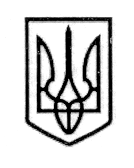 У К Р А Ї Н АСТОРОЖИНЕЦЬКА МІСЬКА РАДА ЧЕРНІВЕЦЬКОГО РАЙОНУЧЕРНІВЕЦЬКОЇ ОБЛАСТІВИКОНАВЧИЙ КОМІТЕТР І Ш Е Н Н Я07 грудня  2021 року                                                                                  № 257Про  схвалення проекту міського бюджету Сторожинецькоїтериторіальної громади на 2022 рік	Керуючись Бюджетним кодексом України,  статтями 27, 28, 29, 30, 32 Закону України «Про місцеве самоврядування в Україні»,  ВИКОНАВЧИЙ КОМІТЕТ МІСЬКОЇ РАДИ ВИРІШИВ:          1. Схвалити проект міського бюджету Сторожинецької  територіальної громади на 2022 рік (додається).           2. Винести на розгляд та затвердження чергової сесії Сторожинецької міської ради  проект рішення «Про міський бюджет  Сторожинецької  територіальної громади на 2022 рік».           3. Контроль за виконанням цього рішення залишаю за собою.Сторожинецький міський голова                                 Ігор МАТЕЙЧУК                                              Підготував: 			       Начальник Фінансового відділу                                        Ігор СЛЮСАРПогоджено:Секретар міської ради                                                       Дмитро БОЙЧУК	                Перший заступник міського голови                                 Ігор БЕЛЕНЧУК Начальник відділу організаційної та кадрової роботи                                                              Аліна ПОБІЖАННачальник юридичного  відділу                                       Олексій  КОЗЛОВ    Начальник  відділудокументообігу та контролю                                             Микола БАЛАНЮК                                                  